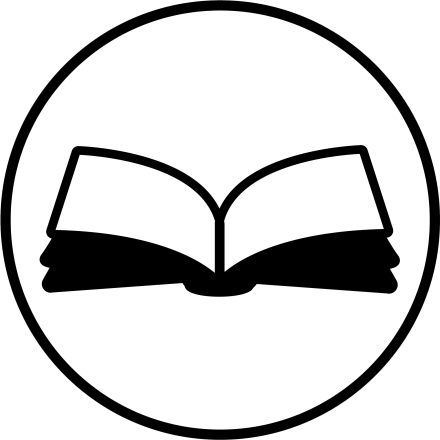 ГОДИШЕН ОТЧЕТза дейността на НЧ „Просвета -1922“,с.Междени през 2020г.Изминалата 2020 година, беше по-особена за всички и промени насоката на работа на читалищните дейци. Читалищната дейност се реализираше посредством желанието на всички членове за утвърждаване значимостта и ролята на читалището, като водеща културна институция в духовния живот на нашето село, като голяма част от инициативите ни се реализираха в интернет пространството, поради усложнената епидемиологична обстановка.Основните насоки в работата ни бяха свързани със създаване на условия за изява и участие на всички желаещи, макар и онлайн и още  - с поддържане на материалната база, както и осъзнаване значимостта на читалището като културна институция, съхраняваща бита, традициите и нравите на българския народ. През годината НЧ „Просвета - 1922“ организира и проведе редица онлайн събития, посветени на националните, регионалните и местните празници и обичаи – Ден на самодееца, 3 март, Великден, Коледа, 15 април – Ден на семейството, Гергьовден, Петровден, Еньовден, 23 април- международен ден на книгата. Освен това, екипът полага постоянни грижи за площта и подръжката около читалището. Обновен бе малкия салон, както и започна работа по създаването на музейна етнографска и една краеведска сбирки. Работи се в посока обогатяване на библиотечния фонд. Дейността бе насочена към удовлетворяване на интересите по актуални здравни и културни теми. В читалището функционират "Клуб на самодееца", "Кулинарен клуб", Клуб "Краезнание", Литературно – исторически клуб. Кулинарният клуб организира онлайн конкурс за рецепта и рисунка на тема: „Коледна трапеза по нашенски”. В който се включиха повече от 50 участника. Разполагаме с една етнографска музейна колекция, която търпи обогатяване.Извършиха се неотложни технически дейности, касаещи поддръжката на материалния фонд. Обсъди се възможността относно създаване на танцова група при читалището, тематични изложби, кът на детската рисунка, както и група за съхранение и предаване на българските традиции и фолклор. Работи се доброволно, в разбирателство и в хармонична атмосфера, в името на запазването, съхранението и развитието на народно читалище „Просвета - 1922“. И през изминалата година читалището се утвърди като притегателен център за всички жители на селото, както и за онези, които са част от общността. Адекватна и ползотворна бе работата на НЧ „Просвета - 1922“ с останалите институции на местно и национално ниво. Председател:  Иван М. Пенчев